Муниципальное бюджетное дошкольное образовательное учреждение Чертковский детский сад №3 общеразвивающего вида346000 п. Чертково, ул. Пролетарская,100, 8(863-87) 2-23-38Принято решением	 	                                                                 УТВЕРЖДАЮобщего собрания	                         	                                  Заведующий  МБДОУ                                             трудового коллектива                                                                   Чертковского детского сада	 № 3протокол №1                                                                                  _____________ /И.Н. Вербицкая/от 25.01.2019г.    	                                                                      Приказ от 25.01.2019г. № 15ПОЛОЖЕНИЕ о  противодействии коррупции МБДОУ Чертковского детского сада №3 общеразвивающего видап. Чертково, 2019г.Общие положения.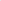 Данное Положение «О противодействии коррупции» (далее - Положение) разработано на основе Федерального закона от 25.12.2008 № 273-ФЗ «О противодействии коррупции» (с последующими изменениями), Указа Президента РФ от 11.04.2014 № 226 «О Национальном плане противодействия коррупции на 2014-2015 годы», Областного закона Ростовской области от 12.05.2009 № 218-3С «О противодействии коррупции в Ростовской области» (с последующими изменениями), 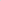 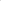 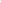 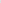 Настоящим Положением устанавливаются основные принципы противодействия коррупции, правовые и организационные основы предупреждения коррупции и борьбы с ней, минимизации и (или) ликвидации последствий коррупционных правонарушений в муниципальной образовательной организации в муниципальном бюджетном дошкольном образовательном учреждении Чертковском детском саду №3 (далее Учреждение).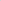 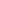 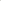 1.3. Для целей настоящего Положения используются следующие основные понятия: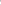 1.3.1. коррупция:а) злоупотребление служебным положением, дача взятки, получение взятки, злоупотребление полномочиями, коммерческий подкуп либо иное незаконное использование физическим лицом своего должностного положения вопреки законным интересам общества и государства в целях получения выгоды в виде денег, ценностей, иного имущества или услуг имущественного характера, иных имущественных прав для себя или для третьих лиц либо незаконное предоставление такой выгоды указанному лицу другими физическими лицами;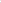 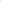 б) совершение деяний, указанных в подпункте ”а” настоящего пункта, от имени или в интересах юридического лица;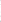 1.3.2. противодействие коррупции - деятельность членов рабочей группы по противодействию коррупции и физических лиц в пределах их полномочий: а) по предупреждению коррупции, в том числе по выявлению и последующему устранению причин коррупции (профилактика коррупции);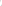 б) по выявлению, предупреждению, пресечению, раскрытию и расследованию коррупционных правонарушений (борьба с коррупцией);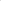 в) по минимизации и (или) ликвидации последствий коррупционных правонарушений.1.3.3. антикоррупционная политика - деятельность администрации Учреждения, направленная на создание эффективной системы противодействия коррупции;1.3.4. антикоррупционная экспертиза правовых актов - деятельность специалистов по выявлению и описанию коррупциогенных факторов, относящихся к действующим правовым актам и (или) их проектам, разработке рекомендаций, направленных на устранение или ограничение действия таких факторов;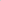 1.3.5. коррупционное правонарушение - деяние, обладающее признаками коррупции, за которое нормативным правовым актом предусмотрена гражданско-правовая, дисциплинарная, административная или уголовная ответственность;1.3.6. коррупциогенный фактор - явление или совокупность явлений, порождающих коррупционные правонарушения или способствующие их распространению;1.3.7. предупреждение коррупции- деятельность Учреждения по антикоррупционной политике, направленной на выявление, изучение, ограничение либо устранение явлений, порождающих коррупционные правонарушения или способствующих их распространению.1.4. Противодействие коррупции в Учреждении осуществляется на основе следующих принципов: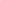 -приоритета профилактических мер, направленных на недопущение формирования причин и условий, порождающих коррупцию;-обеспечения четкой правовой регламентации деятельности, законности и гласности такой деятельности, государственного и общественного контроля за ней; -приоритета защиты прав и законных интересов физических и юридических лиц;-неотвратимости ответственности за совершение коррупционных правонарушений; -комплексного использования организационных, информационных  и других мер;-приоритетного применения мер по предупреждению коррупции.П. Основные меры по противодействию и профилактике коррупции.2.1. Профилактика коррупции осуществляется путем применения следующих основных мер:- формирование в коллективе педагогических и непедагогических работников учреждения нетерпимости к коррупционному поведению; - формирование у родителей (законных представителей) обучающихся нетерпимости к коррупционному поведению; - проведение мониторинга всех локальных актов, издаваемых администрацией учреждения на предмет соответствия действующему законодательству; - проведение мероприятий по разъяснению работникам учреждения и родителям (законным представителям) обучающихся законодательства в сфере противодействия коррупции.Ш. Основные направления противодействия коррупции.3.1. Создание механизма взаимодействия органов управления с гражданами и институтами гражданского общества;3.2. принятие административных и иных мер, направленных на привлечение работников и родителей (законных представителей) обучающихся к более активному участию в противодействии коррупции, на формирование в коллективе и у родителей (законных представителей) обучающихся негативного отношения к коррупционному поведению;3.3. совершенствование системы и структуры органов самоуправления;3.4.создание механизмов общественного контроля деятельности органов управления и самоуправления;3.5. конкретизация полномочий педагогических, непедагогических и руководящих работников учреждения, которые должны быть отражены в должностных инструкциях;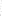 3.6. уведомление в письменной форме работниками учреждения администрации обо всех случаях обращения к ним каких-либо лиц в целях склонения их к совершению коррупционных правонарушений;3.7. создание условий для уведомления родителями (законными представителями) администрации учреждения обо всех случаях вымогания у них взяток работниками учреждения. IV. Организационные основы противодействия коррупции.4.1. Общее руководство мероприятиями, направленными на противодействие коррупции, осуществляют заведующий учреждения и должностное лицо, ответственное за профилактику коррупционных правонарушений.4.2. Должностное лицо, ответственное за профилактику коррупционных правонарушений назначается приказом руководителя учреждения. По решению руководителя может быть создана комиссия. В состав комиссии по противодействию коррупции обязательно входят председатель профсоюзного комитета, члены педагогического и учебно-вспомогательного персонала учреждения, представители родительской общественности.4.3. Выборы членов комиссии по противодействию коррупции проводятся на общем собрании трудового коллектива. Состав комиссии утверждается приказом руководителя учреждения.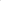 4.4. Члены комиссии избирают председателя. Члены комиссии осуществляют свою деятельность на общественной основе.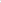 4.5. Полномочия членов комиссии по противодействию коррупции:4.5.1. Председатель комиссии, но противодействию коррупции: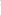 - определяет место, время проведения и повестку дня заседания комиссии;- на основе предложений членов комиссии формирует план работы комиссии на текущий учебный год и повестку дня его очередного заседания; - по вопросам, относящимся к компетенции комиссии, в установленном порядке запрашивает информацию от исполнительных органов государственной власти, правоохранительных, контролирующих, налоговых и других органов; - информирует руководителя учреждения о результатах работы комиссии;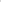 - представляет комиссию в отношениях с работниками учреждения, обучающимися и их родителями (законными представителями) по вопросам, относящимся к ее компетенции; -дает соответствующие поручения членам комиссии, осуществляет контроль за их выполнением;- ведет и подписывает протокол заседания комиссии.4.5.2. Секретарь комиссии: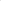 - организует подготовку материалов к заседанию комиссии, а также проектов его решений;- информирует членов комиссии и о месте, времени проведения и повестке дня очередного заседания комиссии, обеспечивает необходимыми справочно-информационными материалами; - ведет протокол заседания комиссии.4.5.3. Члены комиссии по противодействию коррупции:- вносят председателю комиссии предложения по формированию повестки дня заседаний комиссии; - вносят предложения по формированию плана работы; -в пределах своей компетенции, принимают участие в работе комиссии, а также осуществляют подготовку материалов по вопросам заседаний комиссии;- в случае невозможности лично присутствовать на заседаниях комиссии, вправе излагать свое мнение по рассматриваемым вопросам в письменном виде на имя председателя комиссии, которое учитывается при принятии решения; - участвуют в реализации принятых комиссией решений и полномочий.4.6. Заседания комиссии по противодействию коррупции проводятся не реже двух раз в год; обязательно оформляется протокол заседания. Заседания могут быть как открытыми, так и закрытыми.4.7. Заседание комиссии правомочно, если на нем присутствует не менее двух третей общего числа его членов. В случае несогласия с принятым решением, член комиссии вправе в письменном виде изложить особое мнение, которое подлежит приобщению к протоколу. По решению комиссии на заседания могут приглашаться любые работники учреждения или представители общественности.4.8. Решения комиссии по противодействию коррупции принимаются на заседании открытым голосованием простым большинством голосов присутствующих членов и носят рекомендательный характер, оформляются протоколом, который подписывает председатель Комиссии, а при необходимости, реализуются путем принятия соответствующих приказов заведующего, если иное не предусмотрено действующим законодательством. Члены комиссии обладают равными правами при принятии решений.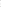 4.9. Председатель и члены комиссии добровольно принимают на себя обязательства о неразглашении сведений затрагивающих честь и достоинство граждан и другой конфиденциальной информации, которая рассматривается (рассматривалась) комиссией. Информация, полученная комиссией, может быть использована только в порядке, предусмотренном федеральным законодательством об информации, информатизации и защите информации.V. Функции комиссии по противодействию коррупции.5.1. Комиссия по противодействию коррупции выполняет функции в пределах своих полномочий:5.1.1. ежегодно в декабре определяет основные направления в области противодействия коррупциии разрабатывает план мероприятий по борьбе с коррупционными проявлениями на следующий год;5.1.2. реализует меры, направленные на профилактику коррупции;5.13. вырабатывает механизмы защиты от проникновения коррупции в Учреждение;5.1.4.осуществляет антикоррупционную пропаганду и воспитание всех участниковобразовательного процесса;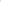 5.1.5.осуществляет анализ обращений работников учреждения, родителей (законныхпредставителей) о фактах коррупционных проявлений должностными лицами;5.1.6.проводит проверки локальных актов учреждения на соответствие действующемузаконодательству;5.1.7. проверяет выполнение работниками своих должностных обязанностей;5.1.8.разрабатывает на основании проведенных проверок рекомендации, направленные наулучшение антикоррупционной деятельности учреждения;5.19. организует работы по устранению негативных последствий коррупционных проявлений;5.1.10. выявляет причины коррупции, разрабатывает и направляет заведующему Учреждениярекомендации по устранению причин коррупции;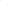 5.1.11. взаимодействует с правоохранительными органами по реализации мер, направленных напредупреждение  (профилактику)  коррупции  и   на  выявление  субъектов коррупционных правонарушений;5.1.12. принимают заявления работников учреждения, обучающихся и их родителей (законныхпредставителей) о фактах коррупционных проявлений должностными лицами;5.1.13.осуществляет антикоррупционную пропаганду и воспитание всех участниковобразовательного процесса;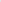 5.1.14. информирует о результатах работы руководителя Учреждения.5.2. В компетенцию комиссии по противодействию коррупции не входит координация деятельности правоохранительных органов по борьбе с преступностью, участие в осуществлении прокурорского надзора, оперативно-розыскной и следственной работы правоохранительных органов.VI . Ответственность физических и юридических лиц за коррупционные правонарушения6.1. Граждане Российской Федерации, иностранные граждане и лица без гражданства за совершение коррупционных правонарушений несут уголовную, административную, гражданско-правовую и дисциплинарную ответственность в соответствии с законодательством Российской Федерации.6.2. Физическое лицо, совершившее коррупционное правонарушение, по решению суда может быть лишено в соответствии с законодательством Российской Федерации права занимать определенные должности государственной и муниципальной службы.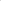 6.3. В случае, если от имени или в интересах юридического лица осуществляются организация, подготовка и совершение коррупционных правонарушений или правонарушений, создающих условия для совершения коррупционных правонарушений, к юридическому лицу могут быть применены меры ответственности в соответствии с законодательством Российской Федерации,6.4. Применение за коррупционное правонарушение мер ответственности к юридическому лицу не освобождает от ответственности за данное коррупционное правонарушение виновное физическое лицо, равно как и привлечение к уголовной или иной ответственности за коррупционное правонарушение физического лица не освобождает от ответственности за данное коррупционное правонарушение юридическое лицо.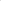 VII. Внесение изменений и дополнений.7.1. Внесение изменений и дополнений в настоящее Положение осуществляется путем подготовки проекта Положения в новой редакции заместителем председателя Рабочей группы.7.2. Утверждение Положения с изменениями и дополнениями руководителем осуществляется после принятия Положения решением общего собрания работников Учреждения.VIII. Рассылка.8.1. Настоящее положение размещается на сайте Учреждения для ознакомления всех участников образовательного процесса.